https://tr.pinterest.com/pin/244249979763621895/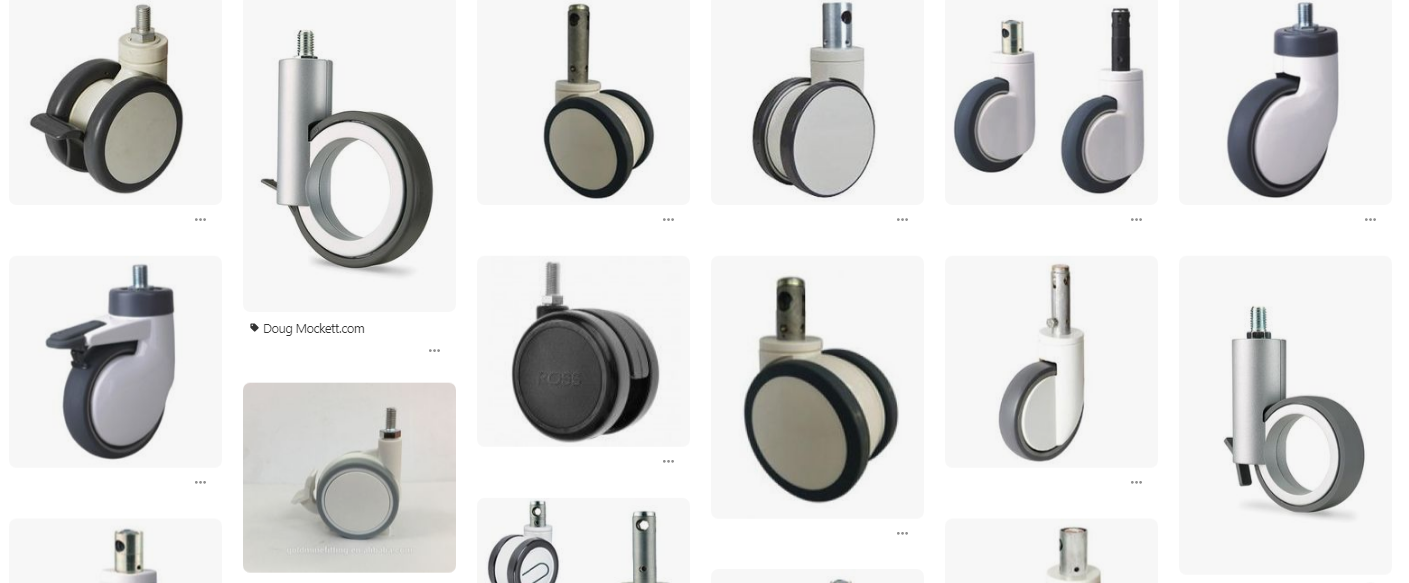 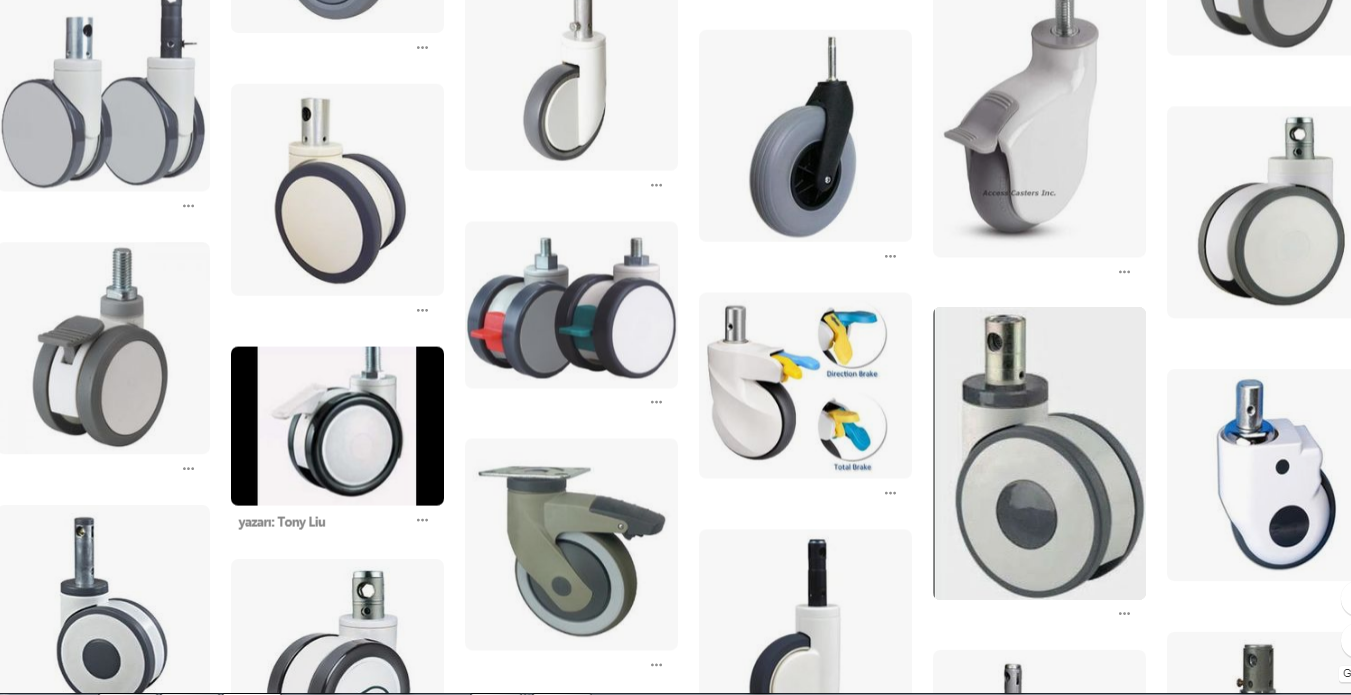 